Предмет: «Технологія комп’ютерної обробки інформації»Лабораторно – практична робота № 5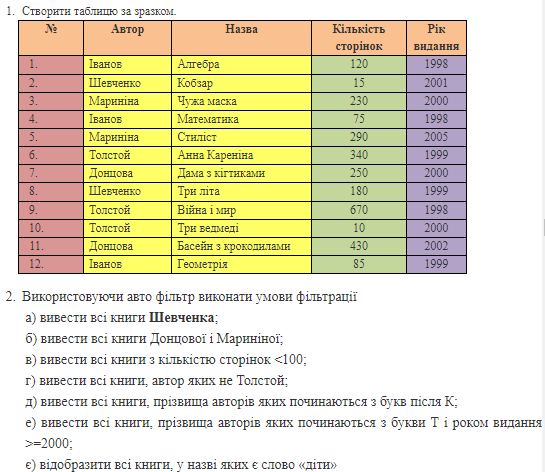 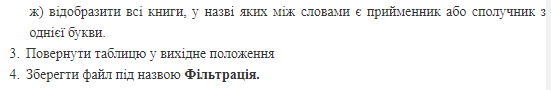 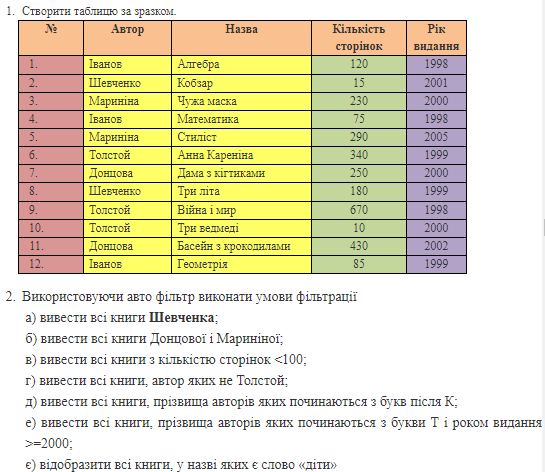 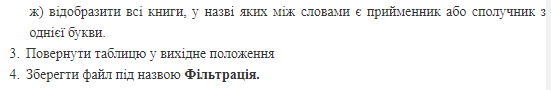 Лабораторно – практична робота № 6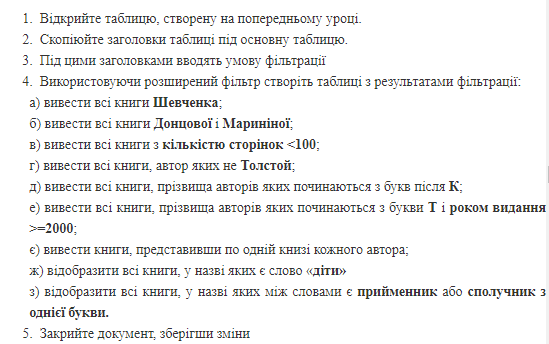 